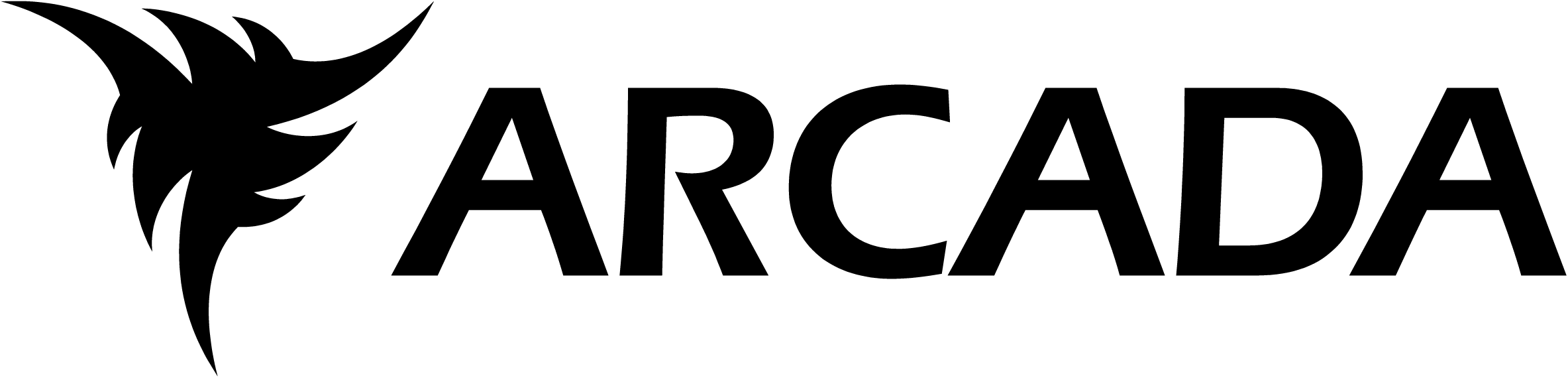 Evaluation of the Degree ThesisPlace	Helsinki			Date   ___________________________________		____________________________________Supervisor						ReviewerRespondentTitleFocus and working life relevanceMethodology and work processResults and reflective discussionApproachGeneral appearance and structure Ethical relevancyGradeOther information